                                              УТВЕРЖДАЮ                                     Руководитель                                  (уполномоченное лицо)                                 __________________________________________                                    (наименование органа, осуществляющего                                       функции и полномочия учредителя,                                       главного распорядителя средств                                             местного бюджета)                                Глава района _________ В.И.Борисов                                (должность) (подпись) (расшифровка подписи)                                "    " _______________   20    г.                                             ┌─────────────────┐                 МУНИЦИПАЛЬНОЕ ЗАДАНИЕ N < > │                     │                                             └─────────────────┘             на 2017 год и на плановый период 2018 и 2019 годов                                                                 ┌────────┐                                                                 │  Коды  │                                                                 ├────────┤Наименование муниципального учреждения                  Форма по │ 0506001│(обособленного подразделения) Муниципальное автономное      ОКУД │        │учреждение дополнительного образования                           ├────────┤Нижнетавдинского муниципального района                      Дата │        │«Центр дополнительного образования»                              ├────────┤ Виды    деятельности   муниципального                        по │        │ учреждения (обособленного подразделения)                сводному │        │   «Образование и наука»,                                  реестру  │                                      «Молодежная политика»                                            ├────────┤                                                                                                         По ОКВЭД │80.10.3 │                                                                 ├────────┤______________________________________________________  По ОКВЭД │        │                                                                   ├────────┤Вид            муниципального                           По ОКВЭД │        │учреждения Автономное_учреждение                                 ├────────┤                  (указывается вид муниципального                │        │                  учреждения из базового                         └────────┘                  (отраслевого) перечня)Часть 1. Сведения об оказываемых муниципальных услугах <2>                               Раздел 1                                                                                 Уникальный номер                                                                                       по базовому                                                                             (отраслевому) перечню         1. Наименование муниципальной услуги      Реализация дополнительных общеразвивающих программ                                                                                                                                                                                                                                                                                                                                                                                                                                                         2. Категории потребителей муниципальной услуги    Физические лица3.  Показатели,  характеризующие  объем  и  (или)  качество муниципальной услуги:3.1. Показатели, характеризующие качество муниципальной услуги <3>:допустимые  (возможные)  отклонения  от  установленных показателей качествамуниципальной   услуги,   в   пределах  которых  муниципальное   задание                                  ┌───────────────┐считается выполненным (процентов) │  10           │                                  └───────────────┘3.2. Показатели, характеризующие объем муниципальной услуги:Допустимые  (возможные)  отклонения  от  установленных  показателей  объемаМуниципальной услуги,   в   пределах  которых  муниципальное   задание                                  ┌────────────────────┐считается выполненным (процентов) │ 10                 │                                  └────────────────────┘4.  Нормативные  правовые  акты, устанавливающие размер платы (цену, тариф)либо порядок ее (его) установления:5. Порядок оказания муниципальной услуги5.1.    Нормативные    правовые   акты,   регулирующие   порядок   оказанияМуниципальной услуги___________________________________________________________________________          (наименование, номер и дата нормативного правового акта)5.2.  Порядок  информирования  потенциальных  потребителей   муниципальнойуслуги:                Часть 2. Сведения о выполняемых работах <4>                               Раздел 2                                                                                  ┌────────┐Наименование работы - Организация мероприятий, направленных на профилактику асоциального и                              базовому│        │деструктивного поведения подростков и молодежи, поддержка детей и молодежи,              отраслевому │        │находящейся в социально-опасном положении;                                                                          Уникальный │        │- Организация мероприятий в сфере молодежной политики, направленных на                            по перечню └────────┘формирование системы развития талантливой и инициативной молодежи, создание условий для самореализации подростков и молодежи, развитие творческого, профессионального, интеллектуального потенциалов подростков и молодежи;-  Организация мероприятий в сфере молодежной политики, направленных на гражданское и патриотическое воспитание молодежи, воспитание толерантности в молодежной среде, формирование правовых, культурных и нравственных ценностей среди молодежи;- Организация мероприятий в сфере молодежной политики, направленных на вовлечение молодежи в инновационную, предпринимательскую, добровольческую деятельность, а также на развитие гражданской активности молодежи и формирование здорового образа жизни;-  Организация досуга детей, подростков и молодежи (Культурно-досуговые, спортивно-массовые мероприятия,  иная досуговая деятельность, кружки и секции);-   Организация и проведение олимпиад, конкурсов, мероприятий, направленных на выявление и развитие у обучающихся интеллектуальных и творческих способностей, способностей к занятиям физической культурой и спортом, интереса к научной (научно-исследовательской) деятельности, творческой деятельности, физкультурно-спортивной деятельности) Категории потребителей работы физические лица3. Показатели, характеризующие объем и (или) качество работы:3.1. Показатели, характеризующие качество работы <5>:допустимые  (возможные)  отклонения  от  установленных показателей качестваработы,  в  пределах  которых муниципальное задание считается выполненным            ┌────────────────┐(процентов) │                │            └────────────────┘3.2. Показатели, характеризующие объем работы:допустимые  (возможные)  отклонения  от  установленных  показателей  объемаработы,  в  пределах  которых муниципальное задание считается выполненным            ┌────────────────┐(процентов) └────────────────┘           Часть 3. Прочие сведения о муниципальном задании <6>1. Основания для досрочного прекращения выполнения муниципального  задания  Реорганизация или ликвидация учреждения.2.  Иная  информация,  необходимая для выполнения (контроля за выполнением)муниципального задания Изменения могут вноситься в задание по инициативе Учреждения, которое должно предоставить документы, обосновывающие вносимые изменения учредителю. Учредитель вправе изменять размер субсидии в течение срока выполнения муниципального задания в случае внесения изменений в муниципальное задание. Изменения оформляются дополнительным соглашением и становятся неотъемлемой частью задания.3. Порядок контроля за выполнением муниципального задания4. Требования к отчетности о выполнении муниципального задания __________4.1.  Периодичность  представления  отчетов  о  выполнении муниципального задания  Ежеквартально 4.2. Сроки представления отчетов о выполнении муниципального задания согласно приложения № 2 4.3. Иные требования к отчетности о выполнении муниципального задания 5. Иные показатели, связанные с выполнением муниципального задания, <7> ______________________________________________________________________________--------------------------------<1> Номер  муниципального задания.<2> Формируется при установлении муниципального задания на оказание муниципальной  услуги (услуг) и работы (работ) и содержит требования к оказанию муниципальной услуги (услуг) раздельно по каждой из муниципальных услуг с указанием порядкового номера раздела.<3> Заполняется при установлении показателей, характеризующих качество муниципальной услуги, в ведомственном перечне муниципальных услуг и работ.<4> Формируется при установлении муниципального задания на оказание муниципальной услуги (услуг) и работы (работ) и содержит требования к выполнению работы (работ) раздельно по каждой из работ с указанием порядкового номера раздела.<5> Заполняется при установлении показателей, характеризующих качество работы, в ведомственном перечне муниципальных услуг и работ.<6> Заполняется в целом по муниципальному заданию.<7> В числе иных показателей может быть указано допустимое (возможное) отклонение от выполнения муниципального задания, в пределах которого оно считается выполненным, при принятии органом, осуществляющим функции и полномочия учредителя муниципальных бюджетных или автономных учреждений, главным распорядителем средств местного бюджета, в ведении которого находятся муниципальные казенные учреждения, решения об установлении общего допустимого (возможного) отклонения от выполнения муниципального задания, в пределах которого оно считается выполненным (в процентах). В этом случае допустимые (возможные) отклонения, предусмотренные в подпунктах 3.1 и 3.2 настоящего муниципального задания, не заполняются.Приложение N 2к Положению о формировании муниципальногозадания на оказание муниципальныхуслуг (выполнение работ) в отношении  муниципальных учрежденийНижнетавдинского муниципального районаи финансовом обеспечении выполнения муниципального задания                            ОТЧЕТ О ВЫПОЛНЕНИИ                                                 ┌──────────────┐                   МУНИЦИПАЛЬНОГО ЗАДАНИЯ N <1>  │              │                                                 └──────────────┘             на 20__ год и на плановый период 20__ и 20__ годов                        от "__" ____________ 2017 год            ┌────────┐                                                                 │Коды    │                                                                 ├────────┤Наименование муниципального  учреждения  Форма по                │ 0506001│(обособленного подразделения) Муниципальное автономное      ОКУД │        │Учреждение дополнительного образования Нижнетавдинского          ├────────┤Муниципального района «Центр дополнительного образования»   Дата │        │Виды    деятельности   муниципального                            ├────────┤учреждения (обособленного подразделения) _____________        по │        │                                                        сводному │        │дополнительное образование                               реестру │        │                                                                 ├────────┤______________________________________________________  По ОКВЭД │        │                                                                 ├────────┤Вид            муниципального                           По ОКВЭД │        │учреждения  автономное                                           ├────────┤                  (указывается вид муниципального       По ОКВЭД │        │                  учреждения из  базового                        │        │                  (отраслевого) перечня)                         ├────────┤                                                                 │        │Периодичность  Ежеквартально                                     └────────┘                   (указывается в соответствии с                периодичностью представления отчета               о выполнении муниципального задания,                  установленной в муниципальном                                задании)        Часть 1. Сведения об оказываемых муниципальных услугах <2>                               Раздел _____                                                                         ┌────────┐1. Наименование муниципальной услуги Реализация дополнительных общеразвивающих программ                                                               Уникальный│        │                                                                номер по │        │                                                                базовому │        │2. Категории потребителей муниципальной услуги             (отраслевому) │        │Физические лица                                                  перечню └────────┘  3.  Сведения  о фактическом достижении показателей, характеризующих объем и(или) качество муниципальной услуги:3.1.   Сведения   о  фактическом  достижении  показателей,  характеризующихкачество муниципальной услуги:3.2.  Сведения  о фактическом достижении показателей, характеризующих объеммуниципальной услуги:  Часть 2. Сведения о выполняемых работах <3>                               Раздел _____1. Наименование работы - Организация мероприятий, направленных на профилактику асоциального и                              деструктивного поведения подростков и молодежи, поддержка детей и молодежи,                                                                     находящейся в социально-опасном положении;                                                                                                 - Организация мероприятий в сфере молодежной политики, направленных на                           формирование системы развития талантливой и инициативной молодежи, создание условий для самореализации подростков и молодежи, развитие творческого, профессионального, интеллектуального потенциалов подростков и молодежи;-  Организация мероприятий в сфере молодежной политики, направленных на гражданское и патриотическое воспитание молодежи, воспитание толерантности в молодежной среде, формирование правовых, культурных и нравственных ценностей среди молодежи;- Организация мероприятий в сфере молодежной политики, направленных на вовлечение молодежи в инновационную, предпринимательскую, добровольческую деятельность, а также на развитие гражданской активности молодежи и формирование здорового образа жизни;-  Организация досуга детей, подростков и молодежи (Культурно-досуговые, спортивно-массовые мероприятия,  иная досуговая деятельность, кружки и секции);-   Организация и проведение олимпиад, конкурсов, мероприятий, направленных на выявление и развитие у обучающихся интеллектуальных и творческих способностей, способностей к занятиям физической культурой и спортом, интереса к научной (научно-исследовательской) деятельности, творческой деятельности, физкультурно-спортивной деятельности)                                                       Уникальный │        │                                                        номер по │        │                                                        базовому │        │2. Категории потребителей работы                   (отраслевому) │        │                                                         перечню └────────┘физические лица3.  Сведения  о фактическом достижении показателей, характеризующих объем и(или) качество работы:3.1.   Сведения   о  фактическом  достижении  показателей,  характеризующихкачество работы:3.2.  Сведения  о фактическом достижении показателей, характеризующих объемработы:Руководитель (уполномоченное лицо) _____________ ___________ ______________                                    (должность)   (подпись)   (расшифровка                                                                подписи)"__" __________ 20__ г.Уникальный номер реестровой записиПоказатель, характеризующий содержание муниципальной услугиПоказатель, характеризующий содержание муниципальной услугиПоказатель, характеризующий содержание муниципальной услугиПоказатель, характеризующий условия (формы) оказания муниципальной услугиПоказатель, характеризующий условия (формы) оказания муниципальной услугиПоказатель качества муниципальной услугиПоказатель качества муниципальной услугиПоказатель качества муниципальной услугиЗначение показателя качества муниципальной услугиЗначение показателя качества муниципальной услугиЗначение показателя качества муниципальной услугиУникальный номер реестровой записиПоказатель, характеризующий содержание муниципальной услугиПоказатель, характеризующий содержание муниципальной услугиПоказатель, характеризующий содержание муниципальной услугиПоказатель, характеризующий условия (формы) оказания муниципальной услугиПоказатель, характеризующий условия (формы) оказания муниципальной услугинаименование показателяединица измерения по ОКЕИединица измерения по ОКЕИ2017 год (очередной финансовый год)2018 год (1-й год планового периода)2019 год (2-й год планового периода)Уникальный номер реестровой записи________(наименование показателя)________(наименование показателя)________(наименование показателя)_________(наименование показателя)_______(наименование показателя)наименование показателянаименованиекод12345678910111211020000000000001002100не установлено(Реализация дополнительных общеразвивающих программ)Справочник форм (условий) оказания услугиДоля детей, осваивающих дополнительные образовательные программы в образовательном учрежденииПроцент11020010010010011020000000000001002100не установлено(Реализация дополнительных общеразвивающих программ)Справочник форм (условий) оказания услугиДоля детей, ставших победителями и призерами всероссийских и международных мероприятий образовательной услуги,Процент11020033311020000000000001002100не установлено(Реализация дополнительных общеразвивающих программ)Справочник форм (условий) оказания услугиДоля родителей (законных представителей), удовлетворенных условиями и качеством предоставляемойПроцент110200858585Уникальный номер реестровой записиПоказатель, характеризующий содержание муниципальной услугиПоказатель, характеризующий содержание муниципальной услугиПоказатель, характеризующий содержание муниципальной услугиПоказатель, характеризующий условия (формы) оказания муниципальной услугиПоказатель, характеризующий условия (формы) оказания муниципальной услугиПоказатель объема муниципальной услугиПоказатель объема муниципальной услугиПоказатель объема муниципальной услугиЗначениепоказателя объема муниципальной услугиЗначениепоказателя объема муниципальной услугиЗначениепоказателя объема муниципальной услугиСреднегодовой размер платы (цена, тариф)Среднегодовой размер платы (цена, тариф)Среднегодовой размер платы (цена, тариф)Уникальный номер реестровой записиПоказатель, характеризующий содержание муниципальной услугиПоказатель, характеризующий содержание муниципальной услугиПоказатель, характеризующий содержание муниципальной услугиПоказатель, характеризующий условия (формы) оказания муниципальной услугиПоказатель, характеризующий условия (формы) оказания муниципальной услугинаименование показателяединица измерения по ОКЕИединица измерения по ОКЕИ2017 год (очередной финансовый год)2018 год (1-й год планового периода)2019 год (2-й год планового периода)2017 год (очередной финансовый год)2018 год (1-й год планового периода)2019 год (2-й год планового периода)Уникальный номер реестровой записи________(наименование показателя)________(наименование показателя)________(наименование показателя)_________(наименование показателя)_______(наименование показателя)наименование показателянаименованиекод2017 год (очередной финансовый год)2018 год (1-й год планового периода)2019 год (2-й год планового периода)2017 год (очередной финансовый год)2018 год (1-й год планового периода)2019 год (2-й год планового периода)12345678910111213141510028000000000002005101не установлено (Организация отдыха детей и молодежи)Справочник периодов пребывания - в каникулярное время с дневным пребываниемКоличество человекЧеловек10028080808013803213803213803211026000000000001006100не установлено (Содержание детей)Справочник форм (условий) оказания услугиЧисло обучающихсяЧеловек11026021052105210513120001312000131200011020000000000001002100не установлено (Реализация дополнительных общеобразовательных общеразвивающих программ)Справочник форм (условий) оказания услугиЧисло обучающихсячеловек110200210521052105789300078930007893000Нормативный правовой актНормативный правовой актНормативный правовой актНормативный правовой актНормативный правовой актвидпринявший органдатаномернаименование12345положениеадминистрация Нижнетавдинского муниципального района27сентября  2012г.Распоряжение №3092-р  Положение о привлечении и использовании внебюджетных средств муниципального автономного учреждения дополнительного образования детей Нижнетавдинского муниципального района «Центр дополнительного образования для детей» дополнение и изменения от 28.10.2014г.)№ п/пНомер нормативного правового актаДата нормативного правового актаНаименование  нормативного правового акта234№2703.04.2003г.Постановление Главного государственного санитарного врача РФ «О введении в действие санитарно-эпидемиологических правил и нормативов  СанПин 2.4.4.1251-03»№50426.06.2012г.Приказ Министерство образования и науки РФ «Об утверждении Типового положения об образовательном учреждении дополнительного образования детей»№96628.10.2013г.Постановление правительства РФ «О лицензировании образовательной деятельности»№124-ФЗ24.07.1998г.Федеральный закон «Об основных гарантиях прав ребенка в Российской Федерации»№273-ФЗ29.12.2012г.Закон об образовании в Российской Федерации№131-ФЗот 06.10.2003Федеральный закон  «Об общих принципах организации местного самоуправления в Российской Федерации»№184-ФЗот 06.10.1999Федеральный закон   «Об общих принципах организации законодательных (представительных) и исполнительных органов государственной власти субъектов Российской Федерации»№1662-рот 17.11.2008Распоряжение «Кoнцeпция дoлгoсpoчнoгo сoциaльнo-экoнoмичeскoгo paзвития Poссийскoй Фeдepaции» нa пepиoд дo 2020 года№120-ФЗот 24.06.1999Федеральный закон «Об основах системы профилактики безнадзорности и правонарушений несовершеннолетних»№98-ФЗот 28.06.1995Федеральный закон  «О государственной поддержке молодёжных и детских общественных объединений»№2403-рот 29.11.2014Распоряжение «Основы государственной молодежной политики Российской Федерации на период» до 2025 года№267от 04.04.2014Приказ  «Об утверждении Порядка проведения олимпиад школьников»№39025.04.2012г.Постановление правительства РФ «Правила Противопожарного режима»№174-ФЗ03.11.2006г.Федеральный закон «Об автономных учреждениях»№223-ФЗ18.07.2011г.Федеральный закон «О закупках товаров, работ, услуг отдельными видами юридических лиц»№44-ФЗ05.04.2013г.Федеральный закон «О контрактной системе в сфере закупок, товаров, работ, услуг для обеспечения государственных  и муниципальных нужд»№94/109.10.2015г.Постановление администрации Нижнетавдинского муниципального района «О порядке формирования муниципального задания на оказание муниципальных услуг (выполнение работ) в отношении муниципальных учреждений Нижнетавдинского муниципального района и финансового обеспечения выполнения муниципального задания»№ 10723.12.2011г.Постановление администрации Нижнетавдинского муниципального района о формировании фонда оплаты труда автономных учреждений дополнительного образования детей Нижнетавдинского муниципального района. Способ информированияСостав размещаемой информацииЧастота обновления информации1231.Информирование при личном общении и по телефонуСотрудники учреждения во время работы, приличном обращении потребителя или по телефону предоставляют необходимые разъяснения об оказываемой услуге2.Размещение информации в сети ИнтернетИнформация о наименовании учреждения, адресе местонахождения, номера телефонов, режим работы, перечень оказываемых услуг, льготные категории потребителей, информация о планируемых и проводимых мероприятиях.По мере изменения данных3.Размещение информации в средствах массовой информации (радио, печатные издания и т.д.)  Информация о деятельности учреждения и направленности предоставляемой услуги в сфере дополнительного образования. Информация о планируемых и проводимых мероприятиях.По мере необходимости и обновления информации4. Родительские собранияВыполнение образовательной программы.Использование средств от иной приносящей доход деятельности.раз в полгода5.Творческие отчеты, смотры, конкурсы,  выставки и т.д.Изделия, выполненные детьми. Выступления детей.Согласно плана работы учреждения6.Размещение информации у входаТабличка о наименовании учреждения, ведомственная принадлежность, информация о режиме работы учреждения.По мере изменения данныхУникальный номер реестровой записиПоказатель, характеризующий содержание работы (по справочникам)Показатель, характеризующий содержание работы (по справочникам)Показатель, характеризующий содержание работы (по справочникам)Показатель, характеризующий условия (формы) выполнения работы (по справочникам)Показатель, характеризующий условия (формы) выполнения работы (по справочникам)Показатель качества работыПоказатель качества работыПоказатель качества работыЗначение показателя качества работыЗначение показателя качества работыЗначение показателя качества работыУникальный номер реестровой записиПоказатель, характеризующий содержание работы (по справочникам)Показатель, характеризующий содержание работы (по справочникам)Показатель, характеризующий содержание работы (по справочникам)Показатель, характеризующий условия (формы) выполнения работы (по справочникам)Показатель, характеризующий условия (формы) выполнения работы (по справочникам)наименование показателяединица измерения по ОКЕИединица измерения по ОКЕИ2017 год (очередной финансовый год)2018 год (1-й год планового периода)2019 год (2-й год планового периода)Уникальный номер реестровой записи________(наименование показателя)________(наименование показателя)________(наименование показателя)_________(наименование показателя)_______(наименование показателя)наименование показателянаименованиекод12345678910111210043100000000000006101Не установлено (Организация мероприятий, направленных на профилактику асоциального и деструктивного поведения подростков и молодежи, поддержка детей и молодежи, находящейся в социально-опасном положении)Количество мероприятий(Единица)10043155510049100000000000000100Не установлено (Организация мероприятий в сфере молодежной политики, направленных на формирование системы развития талантливой и инициативной молодежи, создание условий для самореализации подростков и молодежи, развитие творческого, профессионального, интеллектуального потенциалов подростков и молодежи)Количество мероприятий(Единица)100491 11111110050100000000000006100Не установлено (Организация мероприятий в сфере молодежной политики, направленных на гражданское и патриотическое воспитание молодежи, воспитание толерантности в молодежной среде, формирование правовых, культурных и нравственных ценностей среди молодежи)Количество мероприятий (Единица)10050166610051100000000000005100Не установлено (Организация мероприятий в сфере молодежной политики, направленных на вовлечение молодежи в инновационную, предпринимательскую, добровольческую деятельность, а также на развитие гражданской активности молодежи и формирование здорового образа жизни)Количество мероприятий (Единица)10051122210044100200000000003100Тип досуговой деятельности - Культурно-досуговые, спортивно-массовые мероприятия (Организация досуга детей, подростков и молодежи)Количество мероприятий (Единица)10044177710044100400000000001100Тип досуговой деятельности - Иная досуговая деятельность(Организация досуга детей, подростков и молодежи)Количество мероприятий (Единица)10044122211034100000000000005100Не установлено (Организация и проведение олимпиад, конкурсов, мероприятий, направленных на выявление и развитие у обучающихся интеллектуальных и творческих способностей, способностей к занятиям физической культурой и спортом, интереса к научной (научно-исследовательской) деятельности, творческой деятельности, физкультурно-спортивной деятельности)Число обучающихся (Человек)110341111Уникальный номер реестровой записиПоказатель, характеризующий содержание работы (по справочникам)Показатель, характеризующий содержание работы (по справочникам)Показатель, характеризующий содержание работы (по справочникам)Показатель, характеризующий условия (формы) выполнения работы (по справочникам)Показатель, характеризующий условия (формы) выполнения работы (по справочникам)Показатель объема работыПоказатель объема работыПоказатель объема работыПоказатель объема работыЗначение показателя объема работыЗначение показателя объема работыЗначение показателя объема работыУникальный номер реестровой записиПоказатель, характеризующий содержание работы (по справочникам)Показатель, характеризующий содержание работы (по справочникам)Показатель, характеризующий содержание работы (по справочникам)Показатель, характеризующий условия (формы) выполнения работы (по справочникам)Показатель, характеризующий условия (формы) выполнения работы (по справочникам)наименование показателяединица измерения по ОКЕИединица измерения по ОКЕИописание работы2016 год (очередной финансовый год)2017  год (1-й год планового периода)2018 год (2-й год планового периода)Уникальный номер реестровой записи________(наименование показателя)________(наименование показателя)________(наименование показателя)_________(наименование показателя)_______(наименование показателя)наименование показателянаименованиекодописание работы2016 год (очередной финансовый год)2017  год (1-й год планового периода)2018 год (2-й год планового периода)1234567891011121310043100000000000006101Не установлено (Организация мероприятий, направленных на профилактику асоциального и деструктивного поведения подростков и молодежи, поддержка детей и молодежи, находящейся в социально-опасном положении)Количество мероприятий(Единица)10043128000280002800010049100000000000000100Не установлено (Организация мероприятий в сфере молодежной политики, направленных на формирование системы развития талантливой и инициативной молодежи, создание условий для самореализации подростков и молодежи, развитие творческого, профессионального, интеллектуального потенциалов подростков и молодежи)Количество мероприятий(Единица)100491 53000530005300010050100000000000006100Не установлено (Организация мероприятий в сфере молодежной политики, направленных на гражданское и патриотическое воспитание молодежи, воспитание толерантности в молодежной среде, формирование правовых, культурных и нравственных ценностей среди молодежи)Количество мероприятий (Единица)10050125000250002500010051100000000000005100Не установлено (Организация мероприятий в сфере молодежной политики, направленных на вовлечение молодежи в инновационную, предпринимательскую, добровольческую деятельность, а также на развитие гражданской активности молодежи и формирование здорового образа жизни)Количество мероприятий (Единица)10051120000200002000010044100200000000003100Тип досуговой деятельности - Культурно-досуговые, спортивно-массовые мероприятия (Организация досуга детей, подростков и молодежи)Количество мероприятий (Единица)10044184000840008400010044100400000000001100Тип досуговой деятельности - Иная досуговая деятельность(Организация досуга детей, подростков и молодежи)Количество мероприятий (Единица)10044118000180001800011034100000000000005100Не установлено ()Организация и проведение олимпиад, конкурсов, мероприятий, направленных на выявление и развитие у обучающихся интеллектуальных и творческих способностей, способностей к занятиям физической культурой и спортом, интереса к научной (научно-исследовательской) деятельности, творческой деятельности, физкультурно-спортивной деятельностиЧисло обучающихся (Человек)110341200020002000Формы   контроляПериодичностьФедеральные органы исполнительной власти, осуществляющие контроль за исполнением муниципального задания123Внутренний контрольПостоянноАдминистрация учрежденияВнешний контрольПо плануАдминистрация Нижнетавдинского муниципального района, надзорные и др. контролирующие организацииУникальный номер реестровой записиПоказатель, характеризующий содержание муниципальной услугиПоказатель, характеризующий содержание муниципальной услугиПоказатель, характеризующий содержание муниципальной услугиПоказатель, характеризующий условия (формы) оказания муниципальной услугиПоказатель, характеризующий условия (формы) оказания муниципальной услугиПоказатель качества муниципальной услугиПоказатель качества муниципальной услугиПоказатель качества муниципальной услугиПоказатель качества муниципальной услугиПоказатель качества муниципальной услугиПоказатель качества муниципальной услугиПоказатель качества муниципальной услугиПоказатель качества муниципальной услугиУникальный номер реестровой записиПоказатель, характеризующий содержание муниципальной услугиПоказатель, характеризующий содержание муниципальной услугиПоказатель, характеризующий содержание муниципальной услугиПоказатель, характеризующий условия (формы) оказания муниципальной услугиПоказатель, характеризующий условия (формы) оказания муниципальной услугинаименование показателяединица измерения по ОКЕИединица измерения по ОКЕИутверждено в государственном задании на годисполнено на отчетную датудопустимое (возможное) отклонениеотклонение, превышающее допустимое (возможное) значениепричина отклоненияУникальный номер реестровой записи________(наименование показателя)________(наименование показателя)________(наименование показателя)________(наименование показателя)________(наименование показателя)наименование показателянаименованиекодутверждено в государственном задании на годисполнено на отчетную датудопустимое (возможное) отклонениеотклонение, превышающее допустимое (возможное) значениепричина отклонения123456789101112131411020000000000001002100не установлено(Реализация дополнительных общеобразовательных общеразвивающих программ)Справочник форм (условий) оказания услугиДоля детей, осваивающих дополнительные образовательные программы в образовательном учрежденииПроцент11020010011020000000000001002100не установлено(Реализация дополнительных общеобразовательных общеразвивающих программ)Справочник форм (условий) оказания услугиДоля детей, ставших победителями и призерами всероссийских и международных мероприятий образовательной услуги,Процент1102003Доля родителей (законных представителей), удовлетворенных условиями и качеством предоставляемойПроцент11020085Уникальный номер реестровой записиПоказатель, характеризующий содержание муниципальной услугиПоказатель, характеризующий содержание муниципальной услугиПоказатель, характеризующий содержание муниципальной услугиПоказатель, характеризующий условия (формы)оказания муниципальной услугиПоказатель, характеризующий условия (формы)оказания муниципальной услугиПоказатель объема муниципальной услугиПоказатель объема муниципальной услугиПоказатель объема муниципальной услугиПоказатель объема муниципальной услугиПоказатель объема муниципальной услугиПоказатель объема муниципальной услугиПоказатель объема муниципальной услугиПоказатель объема муниципальной услугиСредний размер платы (цена, тариф)Уникальный номер реестровой записиПоказатель, характеризующий содержание муниципальной услугиПоказатель, характеризующий содержание муниципальной услугиПоказатель, характеризующий содержание муниципальной услугиПоказатель, характеризующий условия (формы)оказания муниципальной услугиПоказатель, характеризующий условия (формы)оказания муниципальной услугинаименование показателяединица измерения по ОКЕИединица измерения по ОКЕИутверждено вгосударственном задании на годисполнено на отчетную датудопустимое (возможное) отклонениеотклонение, превышающее допустимое (возможное) значениепричина отклоненияСредний размер платы (цена, тариф)Уникальный номер реестровой записи________(наименование показателя)________(наименование показателя)________(наименование показателя)________(наименование показателя)________(наименование показателя)наименование показателянаименованиекодутверждено вгосударственном задании на годисполнено на отчетную датудопустимое (возможное) отклонениеотклонение, превышающее допустимое (возможное) значениепричина отклоненияСредний размер платы (цена, тариф)12345678910111213141510028000000000002005101не установлено (Организация отдыха детей и молодежи)Справочник периодов пребывания - в каникулярное время с дневным пребываниемКоличество человекЧеловек1002808011026000000000001006100не установлено (Содержание детей)Справочник форм (условий) оказания услугиЧисло обучающихсяЧеловек110260210511020000000000001002100не установлено (Реализация дополнительных общеобразовательных общеразвивающих программ)Справочник форм (условий) оказания услугиЧисло обучающихсячеловек1102002105Уникальныйномер реестровой записиПоказатель, характеризующий содержание работыПоказатель, характеризующий содержание работыПоказатель, характеризующий содержание работыПоказатель, характеризующий условия (формы) выполнения работыПоказатель, характеризующий условия (формы) выполнения работыПоказатель качества работыПоказатель качества работыПоказатель качества работыПоказатель качества работыПоказатель качества работыПоказатель качества работыПоказатель качества работыПоказатель качества работыУникальныйномер реестровой записиПоказатель, характеризующий содержание работыПоказатель, характеризующий содержание работыПоказатель, характеризующий содержание работыПоказатель, характеризующий условия (формы) выполнения работыПоказатель, характеризующий условия (формы) выполнения работынаименование показателяединица измерения по ОКЕИединица измерения по ОКЕИутверждено в государственном задании на годисполнено наотчетную датудопустимое (возможное) отклонениеотклонение, превышающее допустимое (возможное) значениепричина отклоненияУникальныйномер реестровой записи________(наименование показателя)________(наименование показателя)________(наименование показателя)________(наименование показателя)________(наименование показателя)наименование показателянаименованиекодутверждено в государственном задании на годисполнено наотчетную датудопустимое (возможное) отклонениеотклонение, превышающее допустимое (возможное) значениепричина отклонения123456789101112131410043100000000000006101Не установлено (Организация мероприятий, направленных на профилактику асоциального и деструктивного поведения подростков и молодежи, поддержка детей и молодежи, находящейся в социально-опасном положении)Количество мероприятий(Единица)100431510049100000000000000100Не установлено (Организация мероприятий в сфере молодежной политики, направленных на формирование системы развития талантливой и инициативной молодежи, создание условий для самореализации подростков и молодежи, развитие творческого, профессионального, интеллектуального потенциалов подростков и молодежи)Количество мероприятий(Единица)100491 1110050100000000000006100Не установлено (Организация мероприятий в сфере молодежной политики, направленных на гражданское и патриотическое воспитание молодежи, воспитание толерантности в молодежной среде, формирование правовых, культурных и нравственных ценностей среди молодежи)Количество мероприятий (Единица)100501610051100000000000005100Не установлено (Организация мероприятий в сфере молодежной политики, направленных на вовлечение молодежи в инновационную, предпринимательскую, добровольческую деятельность, а также на развитие гражданской активности молодежи и формирование здорового образа жизни)Количество мероприятий (Единица)100511210044100200000000003100Тип досуговой деятельности - Культурно-досуговые, спортивно-массовые мероприятия (Организация досуга детей, подростков и молодежи)Количество мероприятий (Единица)100441710044100400000000001100Тип досуговой деятельности - Иная досуговая деятельность(Организация досуга детей, подростков и молодежи)Количество мероприятий (Единица)100441211034100000000000005100Не установлено (Организация и проведение олимпиад, конкурсов, мероприятий, направленных на выявление и развитие у обучающихся интеллектуальных и творческих способностей, способностей к занятиям физической культурой и спортом, интереса к научной (научно-исследовательской) деятельности, творческой деятельности, физкультурно-спортивной деятельности)Число обучающихся (Человек)1103411Уникальныйномер реестровой записиПоказатель, характеризующий содержание работыПоказатель, характеризующий содержание работыПоказатель, характеризующий содержание работыПоказатель, характеризующий условия (формы) выполнения работыПоказатель, характеризующий условия (формы) выполнения работыПоказатель объема работыПоказатель объема работыПоказатель объема работыПоказатель объема работыПоказатель объема работыПоказатель объема работыПоказатель объема работыПоказатель объема работыУникальныйномер реестровой записиПоказатель, характеризующий содержание работыПоказатель, характеризующий содержание работыПоказатель, характеризующий содержание работыПоказатель, характеризующий условия (формы) выполнения работыПоказатель, характеризующий условия (формы) выполнения работынаименование показателяединица измерения по ОКЕИединица измерения по ОКЕИутверждено в государственном задании на годисполнено наотчетную датудопустимое (возможное) отклонениеотклонение, превышающее допустимое (возможное) значениепричина отклоненияУникальныйномер реестровой записи________(наименование показателя)________(наименование показателя)________(наименование показателя)________(наименование показателя)________(наименование показателя)наименование показателянаименованиекодутверждено в государственном задании на годисполнено наотчетную датудопустимое (возможное) отклонениеотклонение, превышающее допустимое (возможное) значениепричина отклонения123456789101112131410043100000000000006101Не установлено (Организация мероприятий, направленных на профилактику асоциального и деструктивного поведения подростков и молодежи, поддержка детей и молодежи, находящейся в социально-опасном положении)Количество мероприятий(Единица)1004312800010049100000000000000100Не установлено (Организация мероприятий в сфере молодежной политики, направленных на формирование системы развития талантливой и инициативной молодежи, создание условий для самореализации подростков и молодежи, развитие творческого, профессионального, интеллектуального потенциалов подростков и молодежи)Количество мероприятий(Единица)100491 5300010050100000000000006100Не установлено (Организация мероприятий в сфере молодежной политики, направленных на гражданское и патриотическое воспитание молодежи, воспитание толерантности в молодежной среде, формирование правовых, культурных и нравственных ценностей среди молодежи)Количество мероприятий (Единица)1005012500010051100000000000005100Не установлено (Организация мероприятий в сфере молодежной политики, направленных на вовлечение молодежи в инновационную, предпринимательскую, добровольческую деятельность, а также на развитие гражданской активности молодежи и формирование здорового образа жизни)Количество мероприятий (Единица)1005112000010044100200000000003100Тип досуговой деятельности - Культурно-досуговые, спортивно-массовые мероприятия (Организация досуга детей, подростков и молодежи)Количество мероприятий (Единица)1004418400010044100400000000001100Тип досуговой деятельности - Иная досуговая деятельность(Организация досуга детей, подростков и молодежи)Количество мероприятий (Единица)1004411800011034100000000000005100Не установлено ()Организация и проведение олимпиад, конкурсов, мероприятий, направленных на выявление и развитие у обучающихся интеллектуальных и творческих способностей, способностей к занятиям физической культурой и спортом, интереса к научной (научно-исследовательской) деятельности, творческой деятельности, физкультурно-спортивной деятельностиЧисло обучающихся (Человек)1103412000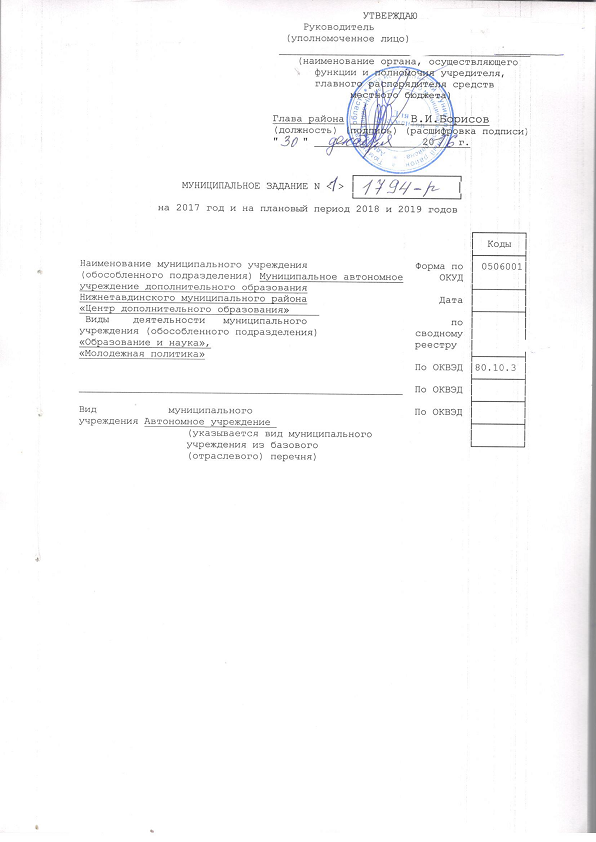 